ПРЕДЛОЖЕНИЕНА ОКАЗАНИЕ УСЛУГ(дезинфекция, дезинсекция, дератизация, дезодорация)ООО «САНИТАРНО-ПРОФИЛАКТИЧЕСКАЯ КОМПАНИЯ «ЛИКВИДАТОР» (код ЕДРПОУ 39505980) оказывает профессиональные услуги по профилактической дезинфекции, дезинсекции, дератизации и дезодорации на объектах в Харькове и Харьковской области, на указанных ниже условиях:Стоимость оказания услуг за 1 м.кв. составляет (закрытые объекты):Стоимость оказания услуг за 1 м.кв. составляет (открытые объекты):Условия оплаты за оказанные услуги: отсрочка от 5 до 30 банковских дней.Условия работы: С НДС – ООО «СПК «ЛИКВИДАТОР» (код ЕДРПОУ 39505980)Без НДС – ФЛ-П Минина Е.С. (ИНН 3064609903)Наши координаты и реквизиты:ООО «Санитарно-профилактическая компания «ЛИКВИДАТОР»61013 г. Харьков, ул. Шевченко. 142 ОКПО 39505980, р/с 26006001326243 в ПАТ «Универсал банк» МФО 322001разрешение государственной СЭС№5.0/8605 от 11.12.2014Физическое лицо-предприниматель Минина Елена Сергеевна61129 г. Харьков, ул. Ком. Уборевича, 52, 107Р/с 26001052322505 в  ПАО КБ "Приват Банк" в г. Харькове	МФО 351533ИНН 3064609903Номер записи в Едином реестре 2 480 000 0000 117638 от 08.02.2010 года	Плательщик единого налога на прибыль св.№824074 от 01.01.2013годаТел/факс  057 781 09 97, 099 611 2 644www.licvidator.ua,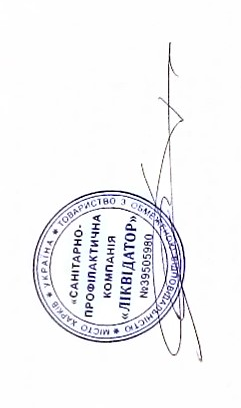 е-mail: dez@licvidator.com.uaC уважением,                         ДиректорООО «СПК «Ликвидатор»                                                            Е. С. Минина№ п/пНаименование услугиСтоимость 1 м.кв. без НДС, грнНДС, 20%Стоимость 1 м.кв. с НДС, грн1.Дезинфекция (г. Харьков)от 0,320,06от 0,382.Дезинфекция (Харьковская обл.)от 0,350,07от 0,423.Дезинсекция (г. Харьков)от 0,390,08от 0,474.Дезинсекция (Харьковская обл.)от 0,430,09от 0,525.Дератизация (г. Харьков)от 0,230,05от 0,286.Дератизация (Харьковская обл.)от 0,250,05от 0,37.Дезодорация (Харьков и Харьковская обл.)от 0,90,18от 1,08№ п/пНаименование услугиПериодичность оказания услугиСтоимость 1 м.кв. без НДС, грнНДС, 20%Стоимость 1 м.кв. с НДС, грн1.Дезинсекция (г. Харьков)2 раза в годот 0,17от 0,034от 0,2042.Дезинсекция (Харьковская обл.)2 раза в годот 0,23от 0,046от 0,2763.Дератизация (г. Харьков)4 раза в годот 0,12от 0,024от 0,1444.Дератизация (Харьковская обл.)4 раза в годот 0,15от 0,03от 0,18